ΟΝΟΜΑΤΕΠΩΝΥΜΟ: ……………………………….……………………………………………………………………………………………………………….…………………..ΑΡΙΘΜ. ΜΗΤΡΩΟΥ: ……………………………………….…………………….…..ΕΞΕΤΑΣΤΙΚΗ ΠΕΡΙΟΔΟΣ: ΙΟΥΝΙΟΣ 2024                                        ΗΜΕΡΟΜΗΝΙΑ: 28/06/2024Θέματα 1. Στην απλή γραμμική παλινδρόμηση έχουμεμία εξαρτημένη και μία ανεξάρτητη μεταβλητήμία εξαρτημένη και πολλές ανεξάρτητες μεταβλητέςμία εξαρτημένη και δύο ανεξάρτητες μεταβλητέςδύο μεταβλητές που αλληλεξαρτώνται2. Στο οικονομετρικό υπόδειγμα  ο όρος  είναι ο διαταρακτικός όροςμέσος όροςσταθερός όροςμεταβλητός όρος3. Ποια από τις παρακάτω σχέσεις είναι σωστή;SSR = SST - SSESST = SSR - SSESSE = SST + SSRSST + SSE = SSR4. Για το οικονομετρικό υπόδειγμα
Γράψτε δίπλα σε κάθε όρο το σχετικό σύμβολο5. Ποια παλινδρόμηση έχει καλύτερο συντελεστή προσδιορισμού και γιατί;6. Ποια από τις παρακάτω φράσεις είναι σωστή;Από όλες τις δυνατές ευθείες στο επίπεδο ΧΥ η ευθεία ελαχίστων τετραγώνων είναι εκείνη που ελαχιστοποιεί το άθροισμα των τετραγώνων των αποστάσεων όλων των σφαλμάτων Από όλες τις δυνατές ευθείες στο επίπεδο ΧΥ η ευθεία ελαχίστων τετραγώνων είναι εκείνη που μεγιστοποιεί το άθροισμα των τετραγώνων των αποστάσεων όλων των σφαλμάτων Από όλες τις δυνατές ευθείες στο επίπεδο ΧΥ η ευθεία ελαχίστων τετραγώνων είναι εκείνη που ελαχιστοποιεί το άθροισμα των τετραγώνων των αποστάσεων της μεταβλητής από τους άξονεςΑπό όλες τις δυνατές ευθείες στο επίπεδο ΧΥ η ευθεία ελαχίστων τετραγώνων είναι εκείνη που ελαχιστοποιεί το άθροισμα των τετραγώνων των αποστάσεων όλων των σημείων από τον οριζόντιο άξονα7. Δίνονται παρακάτω τα αποτελέσματα μιας παλινδρόμησης. Ποια είναι η τιμή του συντελεστή προσδιορισμού; 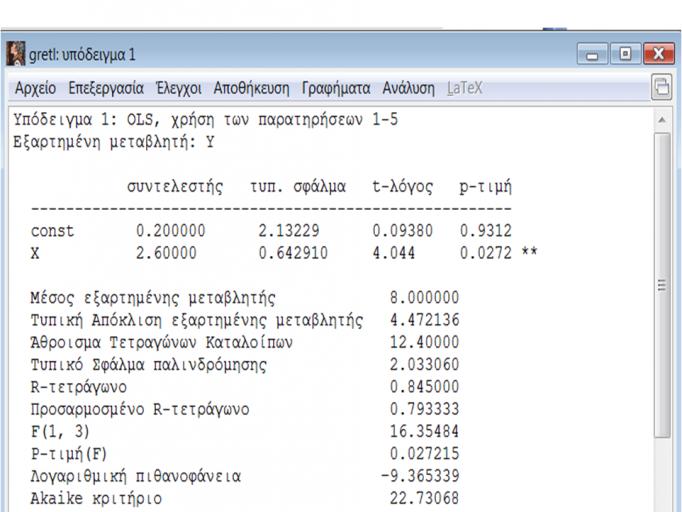 8. Γράψτε το εκτιμημένο υπόδειγμα από τα αποτελέσματα του παραπάνω πίνακα9. Σε ποια περίπτωση χρησιμοποιούμε διαστρωματικά δεδομένα στην οικονομετρική ανάλυση; Α. Εξίσωση ιδιωτικών επενδύσεων στην Ελλάδα για το χρονικό διάστημα 1985-2015Β. Εξίσωση ζήτησης ψωμιού για 2000 νοικοκυριά 10. Ο συντελεστής προσδιορισμού είναι SSR / SSE SST / SSR SSR / SST SSE / SSR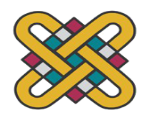 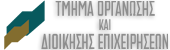 ΠΑΝΕΠΙΣΤΗΜΙΟ ΔΥΤΙΚΗΣ ΜΑΚΕΔΟΝΙΑΣΣΧΟΛΗ ΟΙΚΟΝΟΜΙΚΩΝ ΕΠΙΣΤΗΜΩΝΑνεξάρτητη μεταβλητήΔιαταρακτικός όροςΣταθερός όρος Κλίση της γραμμής παλινδρόμησηςΕξαρτημένη μεταβλητήABSSR12.7831.450SSE1.325124SST14.1081.574